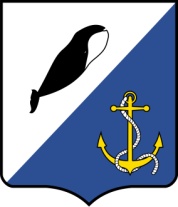 АДМИНИСТРАЦИЯПРОВИДЕНСКОГО ГОРОДСКОГО ОКРУГАПОСТАНОВЛЕНИЕВ соответствии с Федеральными законами от 21.12.1994г. № 69-ФЗ «О пожарной безопасности», от 06.10.2003г. № 131-ФЗ «Об общих принципах организации местного самоуправления в Российской Федерации», от 06.05.2011г. № 100-ФЗ «О добровольной пожарной охране», Администрация Провиденского городского округаПОСТАНОВЛЯЕТ:1.Утвердить муниципальную программу «Обеспечение добровольной пожарной охраны Провиденского городского округа снаряжением и имуществом на 2021-2025 годы» согласно приложению.2. Включить муниципальную программу «Обеспечение добровольной пожарной охраны Провиденского городского округа снаряжением и имуществом на 2021-2025 годы» в Перечень муниципальных программ Провиденского городского округа для реализации в 2021 году, утвержденный распоряжением главы  администрации Провиденского городского округа от 20 октября 2020 года №301 «Об утверждении Перечня муниципальных программ Провиденского городского округа на  2021 год»».3. Обнародовать настоящее постановление на официальном сайте Провиденского городского округа.4. Настоящее постановление вступает в силу со дня обнародования.5. Контроль за исполнением настоящего постановления оставляю за собой.МУНИЦИПАЛЬНАЯ ПРОГРАММА«Обеспечение добровольной пожарной охраны Провиденского городского округа снаряжением и имуществом на 2021-2025 годы»ПАСПОРТМУНИЦИПАЛЬНОЙ ПРОГРАММЫ«Обеспечение добровольной пожарной охраны Провиденского городского округа снаряжением и имуществом на 2021-2025 годы»1. Характеристика текущего состояния в области обеспечения добровольной пожарной охраны Провиденского городского округа снаряжением и имуществомМинимизация материального ущерба и снижение случаев гибели людей вследствие пожаров являются важнейшими факторами для сохранения экономического потенциала и повышения качества жизни населения. Федеральным законом от 06.10.2003 №131-ФЗ «Об общих принципах организации местного самоуправления в Российской Федерации» определён перечень полномочий органов местного самоуправления по осуществлению мероприятий в области гражданской обороны, защиты населения и территорий от чрезвычайных ситуаций, обеспечения пожарной безопасности и безопасности людей на водных объектах. Настоящая муниципальная программа разработана в соответствии с приоритетами стратегического развития в соответствующих сферах деятельности, определённых в посланиях Президента Российской Федерации, концепциях, государственных программах Российской Федерации и Чукотского автономного округа, в соответствии с Водным кодексом Российской Федерации, Федеральными законами от 21.12.1994 года №68-ФЗ «О защите населения и территорий от чрезвычайных ситуаций природного и техногенного характера», от 21.12.1994 года № 69-ФЗ «О пожарной безопасности», от 06.10.2003 года № 131-ФЗ «Об общих принципах организации местного самоуправления в Российской Федерации».Актуальность проблемы заключается в обеспечении снижения рисков возникновения пожаров и минимизации потерь человеческого, природного и экономического потенциала путём концентрации материальных и финансовых ресурсов на приоритетных направлениях по созданию условий для безопасной жизнедеятельности населения. В настоящее время в Провиденском городском округе обеспеченность подразделений добровольной пожарной охраны остается на низком уровне. Сложившееся положение отрицательно сказывается на готовности сил и средств добровольной пожарной охраны к выполнению задач по предназначению, является причиной значительного увеличения сроков ликвидации пожаров и их последствий.Реализация настоящей муниципальной программы позволит повысить готовность подразделений добровольной пожарной охраны Провиденского городского округа к ликвидации пожаров и их последствий.2. Основные цели и задачи муниципальной программыОсновными целями программы являются:1. Реализация государственной политики в области пожарной безопасности в Российской Федерации и создание эффективной системы государственного управления в сфере пожарной безопасности.2. Минимизация социального и экономического ущерба, от пожаров.3. Сокращение сроков ликвидации последствий пожаров.4. Повышение готовности сил и средств подразделений добровольной пожарной охраны к действиям по предназначению.Для достижения указанных целей необходимо решить следующие основные задачи:1. Обеспечение подразделений добровольной пожарной охраны Провиденского городского округа снаряжением и имуществом.2. Обеспечение жилых помещений автономными пожарными извещателями.3. Сроки и этапы реализации муниципальной программы Муниципальная программа рассчитана на пять лет (2021-2025 годы) без разбития на этапы.4. Ресурсное обеспечение муниципальной программыОбщий объем финансирования – 2000,0 тыс. рублей. 2021 –300,0 тыс. рублей;2022 –400,0 тыс. рублей;2023 –400,0 тыс. рублей;2024 –450,0 тыс. рублей;2025 –450,0 тыс. рублей.Программа финансируется за счётсредств бюджета Провиденского городского округа.5. Механизм реализации ПрограммыАдминистрация Провиденскогогородского округа как муниципальный заказчик Программы обеспечивает организацию выполнения мероприятий программы в соответствии с Порядком разработки и реализации муниципальных программ в Провиденском городском округе. Управление финансов, экономики и имущественных отношений Администрации Провиденскогогородского округаобеспечивает своевременное финансирование Программы в соответствии со сводной бюджетной росписью бюджета Провиденского городского округа, лимитами бюджетных обязательств, объемом финансирования Программы на соответствующий год и процедурами по исполнению расходной части бюджетаПровиденского городского округа.Отдел муниципальных закупок АдминистрацииПровиденского городского округаосуществляет заключение на конкурсной основе контрактов (договоров) на закупку и поставку продукции с организациями в соответствии с действующим законодательством Российской Федерации и нормативными актами Чукотского автономного округа.Отдел военно-мобилизационной работы, гражданской обороны и чрезвычайных ситуаций Администрации Провиденского городского округа в установленные сроки информирует Управление финансов, экономики и имущественных отношений Администрации Провиденского городского округао ходе реализации Программы.6. Перечень целевых индикаторов (показателей) Программы1. Обеспеченностьподразделений добровольной пожарной охраны Провиденского городского округа снаряжением и имуществом:по состоянию на 31 декабря 2021 года – не ниже 40%;по состоянию на 31 декабря 2022 года – не ниже 50%;по состоянию на 31 декабря 2023 года – не ниже 60%; по состоянию на 31 декабря 2024 года – не ниже 70%;по состоянию на 31 декабря 2025 года – не ниже 80%.2. Обеспеченностьжилых помещений автономными пожарными извещателями (нарастающим итогом):по состоянию на 31 декабря 2021 года – не менее 200 ед.;по состоянию на 31 декабря 2022 года – не менее 230 ед.;по состоянию на 31 декабря 2023 года – не менее 260 ед.; по состоянию на 31 декабря 2024 года – не менее 290 ед.;по состоянию на 31 декабря 2025 года – не менее 320 ед.7. Организация управления и контроль за ходом реализации ПрограммыТекущее управление и контроль за реализацией муниципальной программы осуществляет ответственный исполнитель.В соответствии с Порядком разработки, реализации и оценки эффективности муниципальных программ Провиденского городского округа, утверждённым постановлением АдминистрацииПровиденского городского округа от 09.07.2018 г. №212 ответственный исполнитель предоставляет в Управление финансов, экономики и имущественных отношений администрации Провиденского городского округапо итогам отчетного финансового года в срок до 10 марта года, следующего за отчетным:1) годовой отчет ходе реализации муниципальной программы (в разрезе каждой подпрограммы, основного мероприятия, мероприятия, ВЦП и мероприятий ВЦП) по форме согласно приложению 5;2) сведения о достижении значений целевых индикаторов (показателей) муниципальной программы за отчетный финансовый год по форме согласно приложению 6;3) аналитическую записку о ходе реализации муниципальной программы, включающая, в том числе описание конкретных результатов реализации муниципальной программы, достигнутых за отчетный период, информацию о нереализованных или реализованных не в полной мере мероприятиях подпрограмм и ВЦП с указанием причин.Перечень и сведения о целевых индикаторах и показателях муниципальной программы «Обеспечение добровольной пожарной охраны Провиденского городского округа снаряжением и имуществом на 2021-2025 годы»Ресурсное обеспечение муниципальной программы «Обеспечение добровольной пожарной охраны Провиденского городского округа снаряжением и имуществом на 2021-2025 годы»от 23декабря 2020 г.№ 389пгт. ПровиденияОб утверждении муниципальной программы «Обеспечение добровольной пожарной охраны Провиденского городского округа снаряжением и имуществом на 2021-2025 годы»Глава администрацииС.А. ШестопаловПодготовил:А.А. РоманенкоСогласовано:Т.Г. ВеденьеваЕ.А. КрасиковаРазослано: дело; отдел ВМР ГО и ЧС, УФЭиИО.Разослано: дело; отдел ВМР ГО и ЧС, УФЭиИО.Утвержденапостановлением АдминистрацииПровиденского городского округаот«23» декабря2020 № 389Ответственный исполнитель ПрограммыАдминистрация Провиденского городского округаКоординатор и уполномоченный орган по исполнению ПрограммыОтдел военно-мобилизационной работы, гражданской обороны и чрезвычайных ситуаций Администрации Провиденского городского округаСоисполнители ПрограммыОтсутствуютПеречень подпрограммОтсутствуютОсновные мероприятия Программы1. Приобретение и доставка материальных ресурсов в целях обеспечениядобровольной пожарной охраны Провиденского городского округа снаряжением и имуществом.2. Приобретение, доставка, настройка и установка автономных пожарных извещателей в жилых помещениях.Цели Программы1. Реализация государственной политики в области пожарной безопасности в Российской Федерации и создание эффективной системы государственного управления в сфере пожарной безопасности.2. Минимизация социального и экономического ущерба, от пожаров.3. Сокращение сроков ликвидации последствий пожаров.4. Повышение готовности сил и средств подразделений добровольной пожарной охраны к действиям по предназначению.Задачи Программы1.Обеспечение подразделений добровольной пожарной охраны Провиденского городского округа снаряжением и имуществом.2. Обеспечение жилых помещений автономными пожарными извещателями.Целевые индикаторы (показатели) Программы1. Обеспеченностьподразделений добровольной пожарной охраны Провиденского городского округа снаряжением и имуществом:по состоянию на 31 декабря 2021 года – не ниже 40%;по состоянию на 31 декабря 2022 года – не ниже 50%;по состоянию на 31 декабря 2023 года – не ниже 60%; по состоянию на 31 декабря 2024 года – не ниже 70%;по состоянию на 31 декабря 2025 года – не ниже 80%.2. Обеспеченностьжилых помещений автономными пожарными извещателями (нарастающим итогом):по состоянию на 31 декабря 2021 года – не менее 200 ед.;по состоянию на 31 декабря 2022 года – не менее 230 ед.;по состоянию на 31 декабря 2023 года – не менее 260 ед.; по состоянию на 31 декабря 2024 года – не менее 290 ед.;по состоянию на 31 декабря 2025 года – не менее 320 ед.Сроки и этапы реализации Программы Программа рассчитана на пять лет(2021-2025 годы) без разбития на этапы.Объёмы финансовых ресурсов Программы:Общий объем финансирования – 2000,0 тыс. рублей. 2021 –300,0 тыс. рублей;2022 –400,0 тыс. рублей;2023 –400,0 тыс. рублей;2024 –450,0 тыс. рублей;2025 –450,0 тыс. рублей.Программа финансируется за счётсредств бюджета Провиденского городского округа. Ожидаемые результаты реализации Программы:1. Повышение эффективности проведения мероприятий по ликвидации пожаров и их последствий на территории Провиденского городского округа.2.Повышение материально-технической обеспеченности подразделений добровольной пожарной охраны Провиденского городского округа.3. Повышение обеспеченности жилых помещений автономными пожарными извещателями.4. Снижение социального и экономического ущерба от пожаров на территории Провиденского городского округа.Приложение № 1к муниципальной программе «Обеспечение добровольной пожарной охраны Провиденского городского округа снаряжением и имуществом на 2021-2025 годы»№ п/пНаименование показателя (индикатора)Единица измеренияЗначения показателейЗначения показателейЗначения показателейЗначения показателейЗначения показателейОтветственный исполнитель№ п/пНаименование показателя (индикатора)Единица измерения20212022202320242025Ответственный исполнитель1234567891Обеспеченностьподразделений добровольной пожарной охраны Провиденского городского округа снаряжением и имуществом%4050607080Администрация Провиденского городского округа2. Обеспеченностьжилых помещений автономными пожарными извещателями (нарастающим итогом)ед.200230260290320Администрация Провиденского городского округаПриложение № 2к муниципальной программе ««Обеспечение добровольной пожарной охраны Провиденского городского округа снаряжением и имуществом на 2021-2025 годы»№ п/пНаименование направления, раздела, мероприятияПериод реализации мероприятий (в том числе по годам)Объем финансовых ресурсов, тыс. руб.Объем финансовых ресурсов, тыс. руб.Объем финансовых ресурсов, тыс. руб.Объем финансовых ресурсов, тыс. руб.Ответственный исполнитель№ п/пНаименование направления, раздела, мероприятияПериод реализации мероприятий (в том числе по годам)Всегов том числе средства:в том числе средства:в том числе средства:Ответственный исполнитель№ п/пНаименование направления, раздела, мероприятияПериод реализации мероприятий (в том числе по годам)Всегофедерального бюджетаокружного бюджетаместного бюджетаОтветственный исполнитель12345678Всего по ПрограммеИтого2000002000Администрация Провиденского городского округаВсего по Программе202130000300Администрация Провиденского городского округаВсего по Программе202240000400Администрация Провиденского городского округаВсего по Программе202340000400Администрация Провиденского городского округаВсего по Программе202445000450Администрация Провиденского городского округаВсего по Программе202545000450Администрация Провиденского городского округа1Приобретение и доставка материальных ресурсов в целях обеспечения добровольной пожарной охраны Провиденского городского округа снаряжением и имуществом2021240002401Приобретение и доставка материальных ресурсов в целях обеспечения добровольной пожарной охраны Провиденского городского округа снаряжением и имуществом2022340003401Приобретение и доставка материальных ресурсов в целях обеспечения добровольной пожарной охраны Провиденского городского округа снаряжением и имуществом2023340003401Приобретение и доставка материальных ресурсов в целях обеспечения добровольной пожарной охраны Провиденского городского округа снаряжением и имуществом2024390003901Приобретение и доставка материальных ресурсов в целях обеспечения добровольной пожарной охраны Провиденского городского округа снаряжением и имуществом2025390003902Приобретение, доставка, настройка и установка автономных пожарных извещателей в жилых помещениях.20216000602Приобретение, доставка, настройка и установка автономных пожарных извещателей в жилых помещениях.20226000602Приобретение, доставка, настройка и установка автономных пожарных извещателей в жилых помещениях.20236000602Приобретение, доставка, настройка и установка автономных пожарных извещателей в жилых помещениях.20246000602Приобретение, доставка, настройка и установка автономных пожарных извещателей в жилых помещениях.2025600060